November 9, 2011Docket No. A-2010-2205475  GINGER LUCASGREAT AMERICAN POWER LLC2959 CHEROKEE ST STE 102KENNESAW GA 30144	Re:	Electric Generation Supplier License Amendment Application ofGreat American Power LLC  Dear Ms. Lucas:The Commission’s Regulation at 52 Pa. Code 54.37(b) states that:Completed applications, with all supporting documentation, including any documentation or clarifying information requested by Commission staff, if unprotested, will be processed within 45 days after acceptance by the Commission.  If the application is not processed within the time period, the application will be deemed approved.  The review period may be extended for a reasonable period of time by Secretarial Letter.  You are hereby notified that the Commission has extended the period for consideration of the Amendment Application until further order of the Commission.  If you are dissatisfied with the resolution of this matter, you may, as set forth in 52 Pa. Code §5.44, file a petition with the Commission within twenty (20) days of the date of this letter.  Please direct any questions to James Shurskis, Bureau of Technical Utility Services Energy Industry Group at (717) 787-8763.    	Sincerely,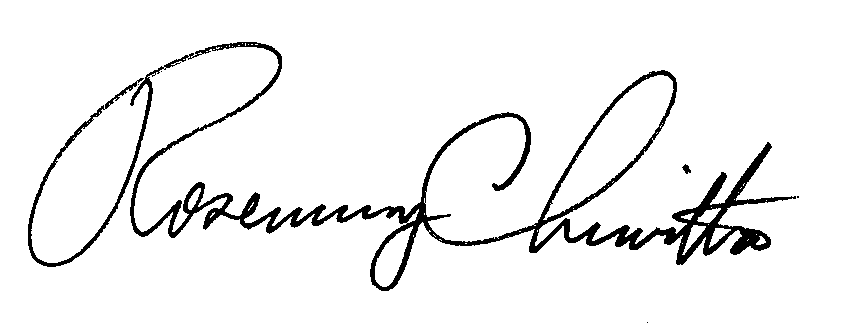 	Rosemary Chiavetta	Secretary  cc:	Elaine McDonald, BTUS  	Kathleen Aunkst, Secretary’s Bureau  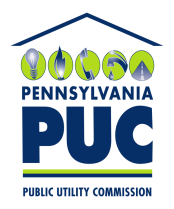  PUBLIC UTILITY COMMISSIONP.O. IN REPLY PLEASE REFER TO OUR FILE